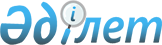 Сайлау өткізу кезеңінде кандидаттардың үгіттік баспа материалдарын орналастыру үшін орындарды және сайлаушылармен кездесу өткізу үшін үй-жайларды белгілеу туралы
					
			Күшін жойған
			
			
		
					Оңтүстік Қазақстан облысы Кентау қаласы әкімдігінің 2011 жылғы 29 қарашадағы N 389 Қаулысы. Оңтүстік Қазақстан облысы Кентау қаласының Әділет басқармасында 2011 жылғы 6 желтоқсандада N 14-3-120 тіркелді. Күші жойылды - Түркістан облысы Кентау қаласы әкiмдігінiң 2019 жылғы 8 мамырдағы № 232 қаулысымен
      Ескерту. Күші жойылды - Түркістан облысы Кентау қаласы әкiмдігінiң 08.05.2019 № 232 қаулысымен (алғашқы ресми жарияланған күнінен кейін күнтізбелік он күн өткен соң қолданысқа енгізіледі).
      "Қазақстан Республикасындағы сайлау туралы" Қазақстан Республикасының 1995 жылғы 28 қыркүйектегі Конституциялық заңының 28-бабының 4 және 6-тармақтарына сәйкес, Кентау қаласының әкімдігі ҚАУЛЫ ЕТЕДІ:
      1. Кентау қалалық аумақтық сайлау комиссиясымен бірлесе отырып (келісім бойынша), сайлау өткізу кезеңінде кандидаттар үшін үгіттік баспа материалдарын орналастыратын орындардың тізбесі 1-қосымшаға сәйкес белгіленсін.
      2. Сайлау өткізу кезеңінде кандидаттардың сайлаушылармен кездесуi үшiн шарттық негiзде берiлетiн үй-жайлар тiзбесі 2-қосымшаға сәйкес белгiленсiн.
      3. Осы қаулының орындалуын бақылау қала әкімі аппаратының жетекшісі Т.Сүлейменовке жүктелсін.
      4. Осы қаулы алғашқы ресми жарияланған күннен бастап қолданысқа енгізіледі.
      КЕЛІСІЛДІ:
      Кентау қалалық
      аумақтық сайлау
      комиссиясының төрайымы
      ________________ Кривенцова Маржан Қазыбайқызы
      "29" қараша 2011 жыл Сайлау өткізу кезеңінде кандидаттар үшін үгіттік баспа материалдарын орналастыратын орындардың тізбесі Сайлау өткізу кезеңінде кандидаттардың сайлаушылармен кездесуi үшiн шарттық негiзде берiлетiн үй-жайлардың тiзбесі
					© 2012. Қазақстан Республикасы Әділет министрлігінің «Қазақстан Республикасының Заңнама және құқықтық ақпарат институты» ШЖҚ РМК
				
      Кентау қаласының әкімі

Н. Қалмұрзаев
 Кентау қаласы әкімдігінің
2011 жылғы 29 қарашадағы
№ 389 қаулысына 1-қосымша
Кентау қаласы бойынша
1
Сейфуллин көшесі бойындағы мемлекеттік автомобиль инспекциясы бекетінің қасындағы тақта
2
Сейфуллин көшесі бойындағы қала төлқұжатының қарама қарсы бетіндегі тақта
3
Сейфуллин көшесі "Рахым-Ата" жанармай құю бекетінің қасындағы тақта
4
Сейфуллин көшесі мен Яссауи даңғылы қиылысында, "Транзит Сервис" жауапкершілігі шектеулі серіктестігінің қасындағы тақта
5
Абай даңғылы, қала әкімдігінің ғимаратының қасындағы тақта
6
Яссауи даңғылы, "Кентау" қонақ үйінің қасындағы тақта
7
"Ынтымақ" алаңындағы 2 тақта
8
Б.Момышұлы көшесі мен Қонаев даңғылының қиылысындағы тақта
9
Абылайхан мен Гагарин көшелерінің қиылысындағы тақта
10
Абылайхан мен Логинов көшелерінің қиылысындағы тақта
Ащысай ауылы бойынша
Ащысай ауылы бойынша
11
Құлымбетов көшесі бойындағы тақта
12
Торлан көшесі бойындағы тақта
Байылдыр ауылы бойынша
Байылдыр ауылы бойынша
13
Чехов көшесіндегі тақта
14
Орталық алаңдағы тақта 
Қарнақ ауылы бойынша
Қарнақ ауылы бойынша
15
Ш. Қанайұлы көшесіндегі тақта
16
Орталық алаңдағы тақта
17
Жәнібек көшесіндегі тақта
Хантағы ауылы бойынша
Хантағы ауылы бойынша
18
"Сарбас" аялдамасы мен "Кентау сервис" мемлекеттік коммуналдық кәсіпорынның аралығында орналасқан 2 тақта
19
Орталық саябақтағы тақта 
20
Ауыл клубының аумағындағы тақтаКентау қаласы әкімдігінің
2011 жылғы 29 қарашадағы
№ 389 қаулысына 2-қосымша
р/с
Мекеменің атауы
Орналасқан жері
1
"Ы.Алтынсарин атындағы № 1 жалпы орта мектеп" мемлекеттік мекемесінің акт залы 
Кентау қаласы, Әл-Фараби көшесі, № 90
2
"Ататүрік атындағы № 4 мектеп-лицей" мемлекеттік мекемесінің акт залы
Кентау қаласы, Абылайхан көшесі, № 15
3
"№ 7 кәсіптік лицей" мемлекеттік коммуналдық қазыналық кәсіпорынның акт залы
Кентау қаласы, С.Ерубаев көшесі, № 15
4
"Әл-Фараби атындағы № 14 жалпы орта мектеп" мемлекеттік мекемесінің акт залы
Кентау қаласы, Құралбаев көшесі, нөмірсіз 
5
"Ю.Гагарин атындағы № 16 мектеп-лицей" мемлекеттік мекемесінің акт залы
Кентау қаласы, Панфилов көшесі, № 50 
6
"А.Молдағұлова атындағы № 19 жалпы орта мектеп" мемлекеттік мекемесінің акт залы
Кентау қаласы, С.Сейфуллин көшесі, № 168
7
"Т.Рысқұлов атындағы № 24 жалпы орта мектеп" мемлекеттік мекемесінің акт залы
Кентау қаласы, Ы.Алтынсарин көшесі, № 15
8
"Ш. Қалдаяков атындағы мәдениет сарайы" мемлекеттік коммуналдық қазыналық кәсіпорын
Кентау қаласы, "Ынтымақ" алаңы, нөмірсіз
9
"Кентау оқушылар үйі" мемлекеттік коммуналдық қазыналық кәсіпорынның акт залы
Кентау қаласы, Б.Момышұлы көшесі, № 51
10
"Ж.Жабаев атындағы № 7 жалпы орта мектеп" мемлекеттік мекемесінің акт залы
Ащысай ауылы, Құлымбетов көшесі, № 45
11
"С.Қожанов атындағы № 9 жалпы орта мектеп" мемлекеттік мекемесінің акт залы
Байылдыр ауылы, Чехов көшесі, № 19
12
"А.С.Пушкин атындағы № 6 жалпы орта мектеп" мемлекеттік мекемесінің акт залы
Хантағы ауылы, Қ.Рысқұлбеков көшесі, № 3
13
"Махмуд Қашқари атындағы жалпы орта мектеп" мемлекеттік мекемесінің акт залы
Қарнақ ауылы, М.Қашқари көшесі, нөмірсіз